Приложение №28. ПРОЕКТ ДОГОВОРА (РАМОЧНЫЙ)ДОГОВОР ПОСТАВКИг. Пенза 						                                             «_____» _______________2022г.ЗАО «Пензенская Горэлектросеть», именуемое в дальнейшем ПОКУПАТЕЛЬ, в лице генерального директора Рябинина В.В., действующего на основании Устава, с одной стороны, и ____________________________, именуемое в дальнейшем ПОСТАВЩИК, в лице ____________________, действующего на основании  ____________________, с другой стороны, по результатам проведенного запроса предложений в электронной форме среди субъектов малого и среднего предпринимательства №62-э ЗП-ПГЭС от 20.04.2022г. Протокол № _______ ЗП-ПГЭС от __________ г.,  далее совместно именуемые Стороны, заключили настоящий договор о нижеследующем: Предмет договора.1.1. ПОСТАВЩИК обязуется передать в собственность в обусловленный в договоре срок по заявкам ПОКУПАТЕЛЯ, а ПОКУПАТЕЛЬ принять и оплатить товары, определенные в спецификациях, прилагаемых к настоящему договору и являющихся его неотъемлемой частью (Приложение №1).1.2. Цена договора является ориентировочной и не может превышать 2 821 244,40 руб. с учётом НДС. Цена за единицу продукции, указанная в спецификациях, не может превышать цену, указанную в п. 1.2.1.1.2.1.1.3. Количество, наименование, ассортимент и стоимость поставляемого товара определяются сторонами в спецификациях, которые являются неотъемлемой частью настоящего договора.1.4. ПОСТАВЩИК гарантирует, что на момент подписания настоящего договора передаваемый товар принадлежит ПОСТАВЩИКУ на праве собственности, не заложен, не арестован, не является предметом спора третьих лиц.  1.5. ПОСТАВЩИК гарантирует соответствие качества передаваемого товара установленным для данного вида продукции стандартам, требованиям и нормам. Порядок расчетов.2.1. ПОКУПАТЕЛЬ обязан осуществить оплату стоимости поставленного товара в размере, соответствующем количеству, ассортименту и стоимости продукции, указанные в подписанной сторонами спецификации на конкретную партию товара.2.2. Оплата производится в течение 7 рабочих дней с момента поставки, предоставления счетов-фактур и транспортных накладных, путем перечисления денежных средств на расчётный счёт поставщика.2.3. Доставка товара осуществляется ПОСТАВЩИКОМ.Обязанности сторон3.1. ПОСТАВЩИК обязуется:3.1.1. Предоставить товар ПОКУПАТЕЛЮ в течение 30 календарных дней с момента получения письменной заявки 
Заказчика, в течение 2022 года. 3.1.2. Оформлять приемопередаточные акты и товарораспорядительные документы на передаваемый товар не позднее дня, в котором ПОКУПАТЕЛЬ произвел выборку товара. 3.1.3. Одновременно с передачей товара передать ПОКУПАТЕЛЮ принадлежности этого товара, а также относящиеся к нему документы (технический паспорт, сертификат качества, инструкцию по эксплуатации и т.п.). 3.1.4. По требованию ПОКУПАТЕЛЯ в течение 3 дней с момента получения такого требования произвести замену товара ненадлежащего качества в случае обнаружения существенных недостатков переданного товара или возвратить уплаченную ПОКУПАТЕЛЕМ за этот товар сумму.3.2. ПОКУПАТЕЛЬ обязуется:3.2.1. Оплатить стоимость поставленного товара в соответствии с разделом 2 настоящего договора.3.2.2. Принять от ПОСТАВЩИКА товар по количеству и качеству в соответствии с нормами действующего законодательства, по приемопередаточному акту.3.2.3. ПОКУПАТЕЛЬ не обязан выбирать товар в полном объёме.3.2.3. В случае обнаружения существенных нарушений к качеству товара, известить ПОСТАВЩИКА об обнаруженных недостатках товара в течение 5 календарных дней и направить требование о замене товара ненадлежащего качества или возврате уплаченной за данный товар суммы.Ответственность сторон4.1.За неисполнение или ненадлежащее исполнение положений настоящего договора стороны несут ответственность в соответствии с нормами действующего законодательства РФ.4.2. За нарушение сроков поставки, предусмотренных п.3.1.1. настоящего договора, а также сроков замены товара ненадлежащего качества или возврата денежных средств,  установленных п.3.1.4. договора, ПОСТАВЩИК уплачивает ПОКУПАТЕЛЮ неустойку в размере 0,1% от стоимости непоставленной партии товара или стоимости товара ненадлежащего качества за каждый день просрочки исполнения указанных обязательств.За нарушение срока оплаты, предусмотренного п. 2.2. настоящего договора, ПОКУПАТЕЛЬ уплачивает ПОСТАВЩИКУ неустойку в размере 0,1% от неоплаченной суммы за каждый день просрочки исполнения указанных обязательств.4.3. Если Поставщик нарушит срок поставки товара, предусмотренный настоящим договором, более чем на 10 (десять) календарных дней,  Покупатель имеет право отказаться от исполнения настоящего договора поставки полностью или частично путём направления в адрес Поставщика соответствующего письменного уведомления заказным письмом с уведомлением о вручении, либо на адрес электронной почты, указанный в настоящем договоре. В этом случае, настоящий договор поставки будет считаться расторгнутым с момента получения Поставщиком указанного уведомления (п. 4 ст. 523 ГК РФ)4.4. При возникновении споров стороны принимают меры к их урегулированию путем переговоров. В случае недостижения компромисса, стороны передают споры на рассмотрение Арбитражного суда Пензенской области.Заключительные положения5.1. Настоящий договор вступает в силу с момента его подписания и действует до полного исполнения сторонами принятых на себя обязательств.5.2. Изменение условий договора, его расторжение или прекращение возможно по соглашению сторон.5.3. Взаимоотношения сторон, не урегулированные настоящим договором, регламентируются действующим законодательством РФ.5.4. Настоящий договор составлен и подписан в двух подлинных экземплярах, имеющих одинаковую юридическую силу, по одному для каждой из сторон.Реквизиты и подписи СторонПриложение №1                                                                                    к договору №______________ от «        »_________________2022г.СПЕЦИФИКАЦИЯ №11. Способ доставки: автотранспортом, за счет Поставщика.2. Срок поставки: в течение 30 календарных дней с момента получения письменной заявки 
Заказчика, в течение 2022 года.   3.Условия оплаты: оплата производится в течение 7 рабочих дней с момента поставки, предоставления счетов-фактур и транспортных накладных, путем перечисления денежных средств на расчётный счёт поставщика.4.Место поставки: г. Пенза, ул. Стрельбищенская 13.5.Завод изготовитель:___________________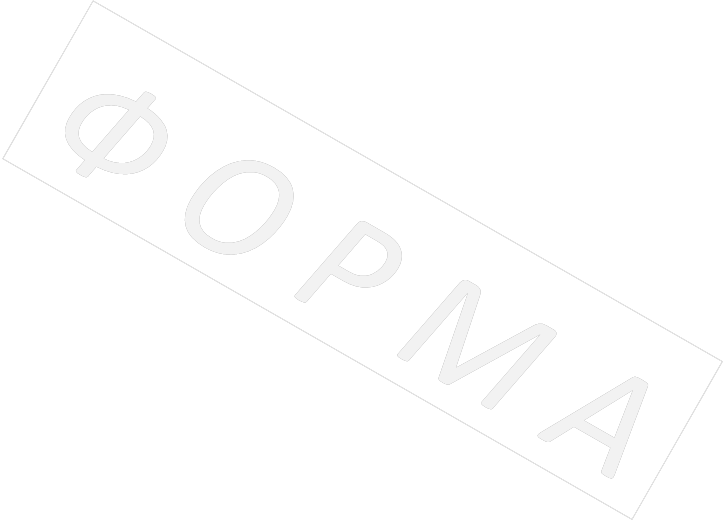 № п/пНаименованиеЕд. изм.Предельная цена с НДС 20%, руб.2Выключатель автоматический ВА57-39-344630-630А-5000-690AC-ПЭ400AC-УХЛ3шт22 716,961Выключатель автоматический ВА55-43-344630-1600А-690AC-ПЭ230AC-УХЛ3шт121 036,135Выключатель автоматический ВА57-39-340010-630А-5000-690AC-УХЛ3шт14 187,603Выключатель автоматический ВА55-41-344630-1000А-690AC-ПЭ230AC-УХЛ3шт79 452,444Выключатель автоматический ВА57-39-344630-320А-1600-690AC-ПЭ230AC-УХЛ3шт21 889,566Разъединитель РЕ19-41-31160-1000А-УХЛ3-КЭАЗшт17 558,407Разъединитель РЕ19-39-31160-630А-УХЛ3-КЭАЗшт10 926,178Разъединитель РЕ19-44-31160-2000А-ИП-МП140-УХЛ3шт59 870,109Выключатель нагрузки ВНА-10/630-(П или Л)-з-И2-УХЛ2шт30 904,6310Выключатель нагрузки ВНА/ТЕ-(Л(л) или П(п))-10/630-ЗнП(ПКТ-102) комплекте с приводами и вилкамишт44 140,80ПОКУПАТЕЛЬ: ЗАО «Пензенская горэлектросеть». Пенза, ул. Московская, 82-вИНН/КПП 5836601606/583601001Банк: Пензенское отделение №8624 ПАО Сбербанк г. ПензаБИК: 045655635к/с №: 30101810000000000635р/с №  40702810748000016558e-mail  chagorova@pges.suКонт.тел (8412) 55-04-13__________________ Рябинин В.В.                                     МППОСТАВЩИК:____________________________________________________________________________________ИНН ___________________, БИК _____________КПП _________________________                                                       р/с _____________________________________ в _________________________________________к/с _______________________________________e-mail:Конт.тел:___________________/_____________/МПN п/пНаименованиеГОСТ, ТУКол – во, шт.Цена за единицу, руб., в том числе НДС (20 %)Общая цена, руб., в том числеНДС (20 %)1ИТОГОИТОГОИТОГОИТОГО___________________  Рябинин В.В.           М.П.   _____________________  /________________/           М.П.    